INDICAÇÃO Nº 3266/2017Indica ao Poder Executivo Municipal a limpeza de lixo e entulho na Rua Fluorita, 26, no Bairro Jardim São Fernando.Excelentíssimo Senhor Prefeito Municipal, Nos termos do Art. 108 do Regimento Interno desta Casa de Leis, dirijo-me a Vossa Excelência para indicar que, por intermédio do Setor competente, promova a limpeza de lixo e entulho na Rua Fluorita, 26, no Bairro Jardim São Fernando, neste município.Justificativa:Este vereador esteve “in-loco”, e pôde verificar que o local está com acúmulo de lixo e entulho, podendo provocar a proliferação de animais peçonhentos e o mosquito Aedes Aegypti.Plenário “Dr. Tancredo Neves”, em 29 de março de 2.017.Carlos Fontes-vereador-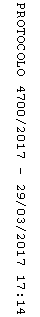 